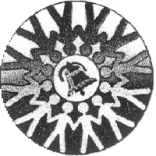 Mental Health Association of Washington CountySupportive Housing ProgramLocated at:90 W. Chestnut Street, Suite 650Washington, PA 15301Phone (724) 635-0500Fax (724) 635-0407www.mhawashcopa.org